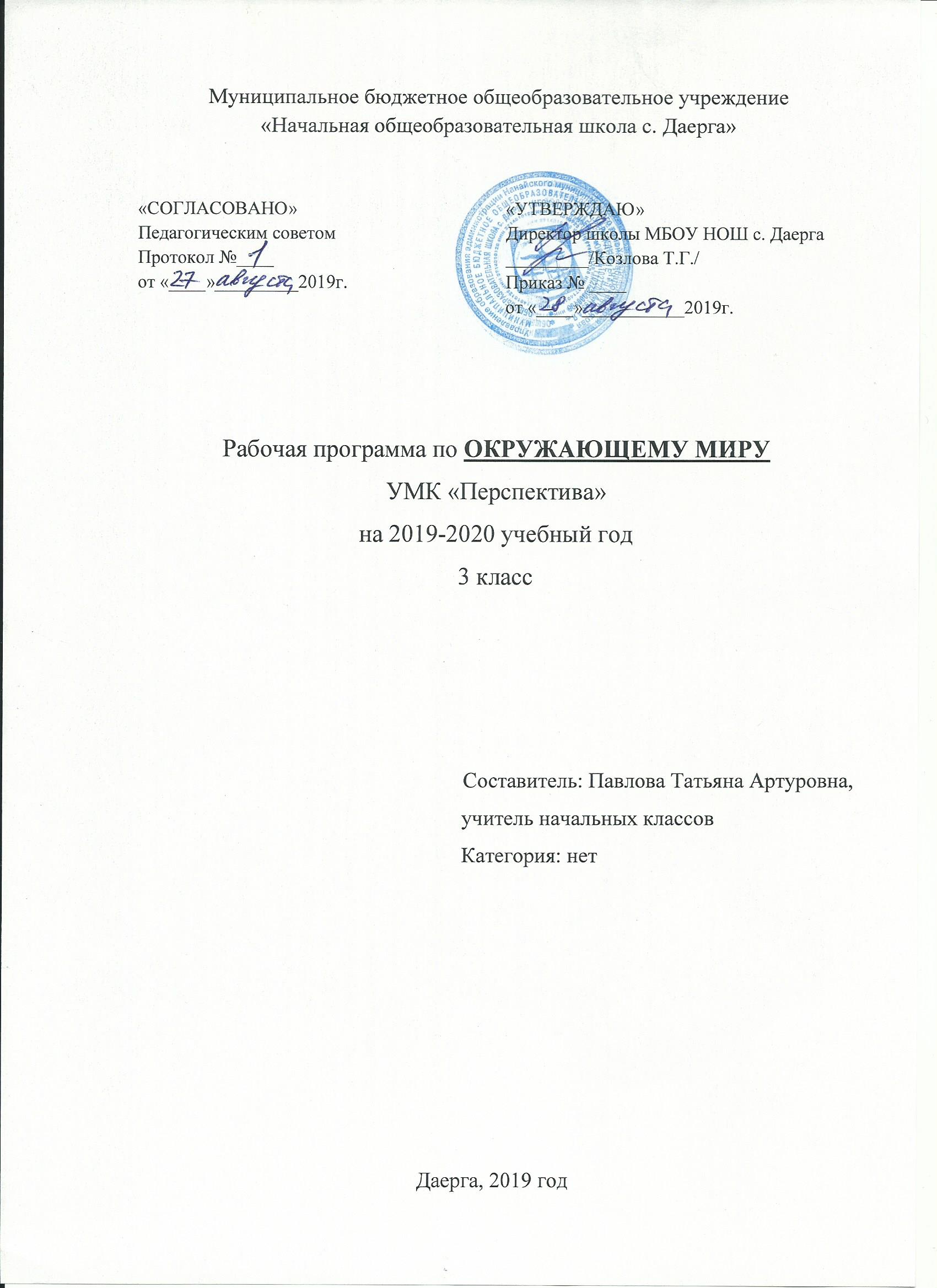 Пояснительная записка	Рабочая программа составлена с опорой на программу А.А. Плешакова, М.Ю. Новицкой «Окружающий мир» (Сборник рабочих программ «Перспектива» 1-4 классы. М.: Просвещение, 2012), которая разработана на основе Федерального государственного образовательного стандарта начального общего образования, Концепции духовно-нравственного развития и воспитания личности гражданина России, планируемых результатов начального общего образования, федерального перечня учебников, рекомендованных (допущенных) Министерством просвещения Российской Федерации к использованию в образовательном процессе в общеобразовательных учреждениях на 2019/2020 учебный год, учебного плана школы на 2019-2020 учебный год. 	Изучение курса «Окружающий мир» в начальной школе направлено на достижение следующих целей:Формирование целостной картины мира и осознание места в нм человека на основе единства рационально-научного познания и эмоционально-целостного осмысления ребенком личного опыта общения с людьми и природой;Духовно-нравственное развитие и воспитание личности гражданина России в условиях культурного и конфессионального многообразия российского общества.Основными задачами реализации содержания курса являются:Формирование уважительного отношения к семье, населенному пункту, региону, в котором проживают дети, к России, ее природе и культуре, истории и современной жизни; Осознание ребенком понимания ценности, целостности и многообразия окружающего мира, своего места в нем;Формирование модели безопасного поведения в условиях повседневной жизни и в различных опасных и чрезвычайных ситуациях;Формирование психологической культуры и компетенции для обеспечения эффективного и безопасного взаимодействия в социуме.Предмет «Окружающий мир» занимает важное место в системе начального общего образования, так как в процессе его изучения школьники овладевают основами практико-ориентированных знаний о человеке, природе и обществе, учатся осмысливать причинно-следственные связи в окружающем мире, в том числе на многообразном материале природы и культуры родного края. Предмет обладает широкими возможностями для формирования у младших школьников фундамента экологической и культурологической грамотности и соответствующих компетентностей — умений проводить наблюдения за природными явлениями, ставить опыты, соблюдать правила поведения в мире природы и людей, правила здорового образа жизни. Это позволит учащимся освоить основы природо- и культуросообразного поведения. Поэтому предмет «Окружающий мир» играет наряду с другими предметами начальной школы значительную роль в духовно-нравственном развитии и воспитании личности, формирует вектор культурно-ценностных ориентаций младшего школьника в соответствии с отечественными традициями духовности и нравственности.Общая характеристика курсаПрограмма «Окружающий мир» создана с опорой на культурологические принципы, понятия, категории, которые гармонично объединяют естественно-научные знания  и опыт гуманитарных наук. Ведущей с точки зрения организации содержания является идея единства мира природы и мира культуры. С этой принципиальной позиции окружающий мир рассматривается как природно-культурное целое, а человек — как часть природы, как создатель культуры и как её продукт, т. е. тоже природно-культурное целое. Программу определяют важнейшие компоненты культуры — норма, ценность, идеал, что позволяет представить такое явление, как мир, системно с точки зрения культурно-нормативного, культурно-значимого, культурно-должного в жизни человека. Таким образом, дети получают возможность создать целостную картину мира, выявляя в ходе первоначального знакомства с природными явлениями и фактами культуры универсальные ценностно-смысловые ориентиры, необходимые человеку. Ведь именно ценностно-консолидирующее пространство культуры обеспечивает согласие между людьми в обществе и помогает им определить своё место в мире природы как в жизненно важной сфере человеческого бытия. В программе определяются понятия, необходимые для восприятия и изучения младшими школьниками явления «окружающий мир»: природа и культура, целое и часть, общее и различное, внешнее и внутреннее, живое и неживое, пространство и время как важнейшие параметры бытия; природосообразный ритм человеческой жизни как основа физического и психического здоровья человека; мир как иерархия, порядок, лад, как взаимосвязь всего со всем.Благодаря культурологической установке программа выполняет интегрирующую роль в системе обучения и воспитания младших школьников. Практически все темы программы могут получить специальную интерпретацию на уроках изобразительного искусства и музыки, литературного чтения и русского языка, а также на уроках физической культуры. В соответствии с программным материалом по «Окружающему миру» может быть выстроена внеклассная и внешкольная работа, работа с семьёй, в группах продленного дня, система работы школы полного дня для младших школьников. Поэтому в конце каждого раздела в содержании каждого класса предлагается «Блок внеклассной, внешкольной работы» с примерной тематикой; любой учитель может преобразовать её согласно региональным, местным условиям, в которых находится конкретная школа.Форма организации образовательного процесса: классно-урочная система. В процессе изучения курса используются также уроки-экскурсии, практические занятия, уроки с демонстрацией объектов или их изображений.Технологии, используемые в обучении: здоровьесбережения, развивающего обучения, игровые, обучение в сотрудничестве, информационно-коммуникационные, критического мышления, личностного ориентированного обучения, проблемно-диалогического обучения, элементы технологии групповой проектной работы и др.Основными формами и видами контроля знаний, умений и навыков являются: текущий контроль в форме устного, фронтального опроса, индивидуальных заданий, тестов, творческих работ, проектов; тематический контроль в форме контрольных работ по окончании каждого раздела.Место курса в учебном планеВ соответствии с Федеральным базисным учебным планом и учебным планом МБОУ НОШ с. Даерга на изучение курса «Окружающий мир» в 3 классе начальной школы отводится 2 часа в неделю. Программа рассчитана на 68 ч (34 учебных недели).Основанием для выбора данной программы послужило то, что программа по курсу «Окружающий мир» обеспечивает формирование универсальных учебных действий: познавательных (общеучебных и логических), коммуникативных, регулятивных и личностных, которые способствуют овладению младшими школьниками компетентностью «уметь учиться».Требования к уровню подготовки обучающихся 3 классаУчащиеся должны знать:название нашей планеты, родной страны, региона, где живут учащиеся, родного города (села); государственную символику России;государственные праздники.основные свойства воздуха, воды;условия, необходимые для жизни живого существа;правила охраны и укрепления здоровья; правила дорожного движения;Учащиеся должны уметь:определять свойства различных объектов природы (цвет, форму, сравнительные размеры). различать объекты природы и предметы труда; объекты неживой и живой природы;различать части растения, отображать их в рисунке (схеме);приводить примеры представителей разных групп растений и животных (не менее 3 представителей из изученных); раскрывать особенности их внешнего вида и жизни;показывать на карте, глобусе материки и океаны, горы, равнины, моря, реки (без названия); границы России, некоторые города России (родной город, столицу, еще 1-2 города), места отдельных исторических событий (2-3);описывать отдельные (изученные) события из истории Отечества, жизни, быта и культуры России;Учащиеся должны использовать приобретенные знания и умения в практической деятельности и повседневной жизни для:обогащения жизненного опыта, решения практических задач с помощью наблюдения, измерения, сравнения;выполнения правил ухода за комнатными растениями в соответствии с условиями их жизни;измерения температуры воздуха с помощью термометра; составление плана путешествия;выполнения изученных правил охраны и укрепления здоровья, безопасного поведения;оценки воздействия человека на природу (положительная и отрицательная), выполнения правил поведения в природе и участия в ее охране;удовлетворения познавательных интересов, поиска дополнительной информации о родном крае, родной стране, нашей планете.Планируемые результаты освоения программы по курсу «Окружающий мир» к концу 3 классаЛичностные результаты1. Формирование основ российской гражданской идентичности, чувства гордости за свою Родину, российский народ и историю России, осознание своей этнической и национальной принадлежности; ценности многонационального российского общества, становление гуманистических и демократических ценностных ориентаций;2. Формирование целостного, социально ориентированного взгляда на мир в его органичном единстве и разнообразии природы, народов, культур и религий; 3. Формирование уважительного отношения к иному мнению, истории и культуре других народов;4. Овладение начальными навыками адаптации в динамично изменяющемся и развивающемся мире;5. Принятие и освоение социальной роли обучающегося, развитие мотивов учебной деятельности и формирование личностного смысла учения;6. Развитие самостоятельности и личной ответственности за свои поступки, в том числе в информационной деятельности, на основе представлений о нравственных нормах, социальной справедливости и свободе;7. Формирование эстетических потребностей, ценностей и чувств;8. Развитие этических чувств, доброжелательности и эмоционально-нравственной отзывчивости, понимания и сопереживания чувствам других людей;9. Развитие навыков сотрудничества со взрослыми и сверстниками в разных социальных ситуациях, умения не создавать конфликтов и находить выходы из спорных ситуаций;10. Формирование установки на безопасный, здоровый образ жизни, наличие мотивации к творческому труду, работе на результат, бережному отношению к материальным и духовным ценностям.Метапредметные результаты1. Овладение способностью принимать и сохранять цели и задачи учебной деятельности, поиска средств её осуществления. 2. Освоение способов решения проблем творческого и поискового характера.3. Формирование умения планировать, контролировать и оценивать учебные действия в соответствии с поставленной задачей и условиями её реализации, определять наиболее эффективные способы достижения результата.4. Использование знаково-символических средств представления информации для создания моделей изучаемых объектов и процессов, схем решения учебных и практических задач.5. Активное использование речевых средств и средств информационных и коммуникационных технологий (далее — ИКТ) для решения коммуникативных и познавательных задач. 6. Овладение навыками смыслового чтения текстов различных стилей и жанров в соответствии с целями и задачами, осознанно строить речевое высказывание в соответствии с задачами коммуникации и составлять тексты в устной и письменной формах.7. Овладение логическими действиями сравнения, анализа, синтеза, обобщения, классификации по родовидовым признакам, установления аналогий и причинно-следственных связей, построения рассуждений, отнесения к известным понятиям.8. Овладение начальными сведениями о сущности и особенностях объектов, процессов и явлений действительности (природных, социальных, культурных, технических и др.) в соответствии с содержанием конкретного учебного предмета.9. Овладение базовыми предметными и межпредметными понятиями, отражающими существенные связи и отношения между объектами и процессами.10. Умение работать в материальной и информационной среде начального общего образования (в том числе с учебными моделями) в соответствии с содержанием конкретного учебного предмета.Предметные результаты1. Понимание особой роли России в мировой истории, воспитание чувства гордости за национальные свершения, открытия, победы.2. Уважительное отношение к России, родному краю, своей семье, истории, культуре, природе нашей страны, её современной жизни.3. Осознание целостности окружающего мира, освоение основ экологической грамотности, элементарных правил нравственного поведения в мире природы и людей, норм здоровьесберегающего поведения в природной и социальной среде.4. Освоение доступных способов изучения природы и общества (наблюдение, запись, измерение, опыт, сравнение, классификация и др. с получением информации из семейных архивов, от окружающих людей, в открытом информационном пространстве). 5. Развитие навыков устанавливать и выявлять причинно-следственные связи в окружающем мире.Содержание программыРаздел 1. Радость познания (12 ч)Свет знания. Как изучают окружающий мир. Книга - источник знаний. Отправимся на экскурсию. О чем расскажет план. Планета на листе бумаги. Страны и народы на политической карте мира. Путешествуя, познаем мир. Транспорт. Средства информации и связи. За страницами учебника. Праздник «Книга – источник знаний». Обобщающий урок по разделу «Радость познания».Контрольная работа по разделу «Радость познания».Практические работы «Наблюдение», «Опыт», «Измерение длины», «Туристические планы».Проект «Любознательный пассажир».Блок внеклассной, внешкольной работы: посещение научно-просветительских учреждений своего края; организация путешествия по родному городу (селу).Раздел 2. Мир как дом (22 ч)Мир природы в народном творчестве. Из чего состоит все. Мир небесных тел. Невидимое сокровище. Самое главное вещество. Свойства воды. Круговорот воды в природе. Природные стихии в народном творчестве. Кладовая Земли. Чудо под ногами. Мир растений. Плодородная земля и растения в народном творчестве. Мир животных. Образы животных в народном творчестве. Невидимые нити в живой природе. Лес – волшебный дворец. Луг – царство цветов. Водоем – дом из воды. Природные сообщества нашего края в научном и художественном творчестве наших земляков.  Как сохранить богатство природы. Охрана природы в культуре народов России. За страницами учебника. Выпуск стенгазеты «Бережем родную землю!». Обобщающий урок по разделу «Мир как дом».Контрольная работа по разделу «Мир как дом».Практические работы «Вода - растворитель», «Исследование свойств воды», «Состав гранита», «Исследование состава почвы».Блок внеклассной, внешкольной работы: проведение концерта-праздника на тему «Образы природы в старинном декоративно-прикладном, архитектурном и устно-поэтическом творчестве народов нашего края».Раздел 3. Дом как мир (24 ч)Родной дом – уголок Отчизны. Свой дом – свой простор. В красном углу сесть – великая честь. Побываем в гостях. На свет появился – с людьми породнился. Родословное дерево. Родословное древо моей семьи.  Муж и жена – одна душа. Святость отцовства и материнства. Добрые дети – дому венец. Твое имя – твоя честь. Детские игры – школа здоровья. Строение тела человека. Как работает наш организм. Что такое гигиена. Наши органы чувств. Школа первой помощи. Здоровью цены нет. Дом невелик, а стоять не велит. Семейный бюджет. Мудрость старости. Путешествие к А.С. Пушкину. За страницами учебника. Конкурс «Хорошие хозяева», «Народная игрушка – добрая душа». Обобщающий урок по разделу «Дом как мир».Контрольная работа по разделу «Дом как мир».Практические работы «Измерение пульса», «Уход за зубами», «Измерение температуры тела».Проект «Юный краевед».Блок внеклассной, внешкольной работы: разыгрывание кукольной свадьбы по старинным обычаям; знакомство с традициями гостеприимства народов своего края; проведение праздника «Моя фамилия – память об истории рода и Родины»; организация конкурсов «Мой уголок для игры в родном доме», «Школа первой помощи»; проведение семейных праздников «Игры народов нашего края – школа здоровья», «Мудрый учится у мудрого».Раздел 4. В поисках Всемирного наследия (10 ч)Всемирное наследие. Московский Кремль. Озеро Байкал. Путешествие в Египет. Путешествие в Грецию. Путешествие в Иерусалим. Путешествие в Китай. Всемирные духовные сокровища. За страницами учебника. «Альбом путешествий». Обобщающий урок по разделу «В поисках Всемирного наследия».Контрольная работа по разделу «В поисках Всемирного наследия».Блок внеклассной, внешкольной работы: обмен впечатлениями о посещении объектов Всемирного наследия в России и за рубежом во время встреч с родными, друзьями ,земляками; посещение дома-музея вашего земляка, который может служить образцом лучших человеческих качеств; составление Списка Всемирных духовных сокровищ.Распределение учебных часов по разделам программыМатериально – техническое обеспечение образовательного процессаКнигопечатная продукцияПлешаков А.А., Новицкая М.Ю.Окружающий мир. Рабочая программа. 1-4 классы.УчебникиПлешаков А.А., Новицкая М.Ю. Окружающий мир. 3 класс.  В 2 ч. Ч. 1. 2012Плешаков А.А., Новицкая М.Ю. Окружающий мир. 3 класс.  В 2 ч. Ч. 2.Рабочие тетрадиПлешаков А.А., Новицкая М.Ю. Окружающий мир. 3 класс. Рабочая тетрадь. В 2ч. Ч. 1.2012Плешаков А.А., Новицкая М.Ю. Окружающий мир. 3 класс. Рабочая тетрадь. В 2ч. Ч. 2.Методические пособияНовицкая М.Ю., Белянкова Н.М., Мартинкова Е.В., Саркисян Ю.В. Методическое пособие с поурочными разработками. 3 класс.Ситникова Т.Н. Поурочные разработки по курсу окружающий мир к УМК «Перспектива» .«Окружающий мир. Технологические карты» для 3 класса – сайт издательства «Просвещение». ( по сайту)Книги для чтенияПлешаков А.А. От земли до неба. Атлас – определитель. Пособие для учащихся общеобразовательных школ.Плешаков А.А. Зеленые страницы. Книга для учащихся начальных классов.Печатные пособияТаблицы природоведческого, обществоведческого содержания в соответствии с программой обучения;Географические и исторические настенные карты;Технические средства обученияКлассная доска;Компьютер; Мультимедийный проектор;Экспозиционный экран;DVD-диск «Приложение к учебнику»Календарно-тематическое планирование на 2019-2020 учебный год Наименование разделаКол-во часовПрактическая частьПрактическая частьПрактическая частьПрактическая частьНаименование разделаКол-во часовПрактическая работаЭкскурсии Проект Контрольная работаРадость познания123111Мир как дом2242-1Дом как мир244111В поисках Всемирного наследия10---1Итого 6811424№ п/пТема урокаКол-во часовПланируемые результатыПланируемые результатыПланируемые результатыДата проведенияДата проведения№ п/пТема урокаКол-во часовпредметные результатыУУДличностные результатыпланфактРаздел 1. Радость познания (12 ч)Раздел 1. Радость познания (12 ч)Раздел 1. Радость познания (12 ч)Раздел 1. Радость познания (12 ч)Раздел 1. Радость познания (12 ч)Раздел 1. Радость познания (12 ч)Раздел 1. Радость познания (12 ч)Раздел 1. Радость познания (12 ч)1Свет знания1Научатся: приводить примеры того, как изобретения на основе познания природы и общества изменяют жизнь современного человека по сравнению с образом жизни наших предков.Получат возможность научиться: определять сферы познания: природа, культура, человек.Познавательные: формулируют вопросы о том, что именно дети хотели бы узнать о природе или жизни общества и с какой целью; формулируют мысль о том, что стремление к творческому познанию окружающего мира есть отличительная черта человека.         Регулятивные:             умеют работать по предложенному плану, используя необходимые средства (учебник, тетрадь, дополнительные источники). Коммуникативные:      высказывают мотивированное суждение об ответственности познающего человека за то, как, в каких целях используются его открытия и изобретения.     Осознают, что знания накладывают на человека ответственность перед природой и другими людьми за то, как, в каких целях используются его открытия и изобретения.2Как изучают окружающий мир1Научатся: характеризовать методы исследования (наблюдение, опыт, определение природных объектов, измерение, моделирование).Получат возможность научиться: узнавать и называть предметы оборудования.Познавательные: различают этапы исследования (от постановки цели до вывода); различают виды оборудования для изучения окружающего мира; объясняют назначение предметов оборудования. Регулятивные:      осваивают в ходе практических работ способы изучения окружающего мира, этапы исследования, приёмы использования оборудования; оценивают свои успехи при выполнении практических работ.      Коммуникативные:  отстаивают свою точку зрения, соблюдая правила речевого этикета; аргументируют свою точку зрения с помощью фактов Личностные:          проявляют интерес к изучению окружающего мира.Осознают значение книг в жизни человека; проявляют внимание к способам презентации интересующих детей книг в жанре «научно-популярная литература».3Книга – источник знаний1Научатся: находить необходимые сведения в словаре, справочнике, путеводителе.Получат возможность научиться: определять тип справочной и научно – познавательной литературы.Познавательные: презентуют полюбившуюся научно-популярную книгу: правильно называют автора и название, обобщают и раскрывают содержание, демонстрируют иллюстрации по теме.         Регулятивные:    определяют самостоятельно критерии оценивания, дают самооценку. Коммуникативные:      умеют в рамках совместной учебной деятельности слушать других, высказывают свою точку зрения, вступают в беседу с одноклассниками.  Осознают значение книг в жизни человека; проявляют внимание к способам презентации интересующих детей книг в жанре «научно-популярная литература».4Отправимся на экскурсию1Научатся: находить необходимые сведения об учреждениях научно – просветительного характера в путеводителях.Познавательные: задают вопросы по теме и содержанию экскурсии для удовлетворения потребности в расширении знаний, определяемой личными интересами; представляют собственные впечатления от экскурсии, кратко рассказывают её содержание, сопровождая показом своих рисунков, фотографий. Регулятивные:оценивают правильность выполнения действий на уровне адекватной ретроспективной оценки.    Коммуникативные: участвуют в ролевой игре, выступая в роли экскурсоводов и экскурсантов; обсуждают правила поведения на экскурсии.Проявляют интерес к целенаправленным экскурсиям для расширения знаний о природе, культуре, выдающихся земляках своего края, в целом о России и других странах мира.5О чем расскажет план1Научатся: различать условные обозначения на плане; характеризовать планы; изучать и читать план своего города.Получат возможность научиться: чертить простейший план и указывать на плане своего населённого пункта путь  от дома до школы.Познавательные: сравнивают рисунок и план местности; различают наиболее распространённые виды планов; извлекают информацию из туристических планов.           Регулятивные:      оценивают свои успехи в овладении способами чтения плана.       Коммуникативные: отстаивают свою точку зрения, соблюдая правила речевого этикета; аргументируют свою точку зрения с помощью фактов.           Проявляют интерес к чтению планов и их практическому использованию; осознают значение планов в нашей жизни.6Планета на листе бумаги1Научатся: читать карту по условным обозначениям на ней; показывать на глобусе и карте материки и океаны; с помощью карты учебника приводить примеры морей, рек, островов.Получат возможность научиться: узнавать материки и части света по силуэтам.Познавательные: сопоставляют изображения на глобусе и карте мира; различают на карте разные формы земной поверхности; сравнивают план и карту, глобус и карту мира.       Регулятивные:     оценивают эмоциональные впечатления от мысленных путешествий по карте. Коммуникативные: обсуждают роль карты в жизни людей, в нашей собственной жизни.Проявляют интерес к путешествиям по карте.7Страны и народы на политической карте мира1Научатся: находить на карте  ту или иную страну, показывать, показывать её границы, определять столицу, называть соседние с ней страны;Познавательные: сравнивают политическую карту мира с физической картой;  соотносят название страны с названием языка и, наоборот, название языка с названием страны; находят в справочной литературе  информацию о народах мира, о составе населения страны и об особенностях её культуры. Регулятивные: определяют самостоятельно критерии оценивания, дают самооценку. Коммуникативные: отстаивают свою точку зрения, соблюдая правила речевого этикета; аргументируют свою точку зрения с помощью фактовОсознают важность уважительного отношения к культурному многообразию человечества.8Путешествуя, познаем мир1Научатся: осознанно готовиться к путешествию по определённому плану; находить необходимые сведения для определения маршрута.Получат возможность научиться: оформлять дневник путешествия.Познавательные: формулируют цель путешествия. Регулятивные:      оценивают результаты путешествия (достигнута ли поставленная цель).   Коммуникативные:  соотносят личные интересы с интересами своих спутников; формулируют правила ответственного туризма по отношению к природе и к местным обычаям и традициям.           Понимают необходимость уважительного отношения к культурному многообразию человечества.9Транспорт 1Научатся: определять виды транспорта, необходимые для проектируемого путешествия по городу; различать старинные и современные средства передвижения.Познавательные:  систематизируют транспорт по видам (сухопутный, водный, воздушный, космический); рассказывают в зависимости от личного интереса сюжет из истории одного из видов транспорта (по выбору), об изобретателях, учёных.Регулятивные: разрабатывают своё предложение об использовании общественного транспорта в просветительских целях.    Коммуникативные: участвуют в дидактической игре на усвоение правил пользования транспортом.  Проявляют интерес к современным формам использования общественного транспорта в просветительских целях10Средства информации и связи1Научатся: пользоваться телефонами для вызова «скорой помощи», полиции, пожарной команды.Получат возможность научиться: писать адрес на почтовом конверте.Познавательные:  различают средства связи, используемые в личной и общественной жизни, средства связи и средства массовой информации; рассказывают о сюжетах теле- и радиопередач, публикаций в прессе о природе, культуре, выдающихся людях России и мира (по выбору в соответствии с личными интересами).  Регулятивные:   определяют самостоятельно критерии оценивания, дают самооценку. Коммуникативные: участвуют в дидактической игре,  участвуют в диалоге; слушают и понимают других, высказывают свою точку зрения на события и поступки; умеют работать в группе.Проявляют интерес к использованию средств массовой информации для расширения круга знаний  о природе, культуре, выдающихся людях России и мира; осознают роль средств массовой информации в жизни людей11За страницами учебника. Праздник «Книга – источник знаний»1Научатся: проектировать индивидуальный маршрут восполнения проблемных зон в изученной темеПознавательные: ориентироваться в своей системе знаний, применять полученные знания в измененных условиях; делать обобщения, выводы. Коммуникативные: выражать свои мысли, аргументировать; сотрудничать с товарищами при выполнении заданий, вырабатывать совместно критерии оценивания выполнения заданий. Регулятивные: анализировать собственную работу: выделять и осознавать то, что уже усвоено и что еще нужно усвоить.Формирование устойчивой мотивации к самостоятельной аналитической деятельности, принятие и освоение социальной роли обучающегося, развитие мотивов учебной деятельности и формирование личностного смысла учения.12Обобщающий урок по разделу «Радость познания»1Научатся: самостоятельно применять полученные знания при выполнении самостоятельной работы.Познавательные: анализируют, сравнивают, группируют различные объекты, явления, факты; самостоятельно делают выводы.          Регулятивные:      оценивают правильность выполнения действий на уровне адекватной ретроспективной оценки.  Коммуникативные: отстаивают свою точку зрения, соблюдая правила речевого этикета; аргументируют свою точку зрения с помощью фактов.Проявляют интерес к учебному материалу; соблюдают основные моральные нормы поведения.Раздел 2. Мир как дом (22 ч)Раздел 2. Мир как дом (22 ч)Раздел 2. Мир как дом (22 ч)Раздел 2. Мир как дом (22 ч)Раздел 2. Мир как дом (22 ч)Раздел 2. Мир как дом (22 ч)Раздел 2. Мир как дом (22 ч)Раздел 2. Мир как дом (22 ч)13Мир природы в народном творчестве1Научатся: находить образ единого мира – дома в словесных и изобразительно- прикладных произведениях народного творчества своего края; узнавать способы отражения древней мысли человечества о единстве мира в разных видах народного творчества.Познавательные: творчески используют приёмы народного словесного и изобразительно-прикладного творчества для выражения своего собственного чувства единства с миром природы и людей; характеризуют изображения окружающего мира как дома в произведениях народного творчества своего края. Регулятивные:     планируют и воспроизводят образ дома-мира в собственном произведении любого типа.   Коммуникативные:               в сотрудничестве со взрослыми организуют выставки  произведений народного творчества своего края.                   14Из чего состоит все1Научатся: приводить примеры веществ, узнавать вещества по описанию, устно описывать знакомые вещества.Познавательные:  различают природные объекты и созданные человеком предметы, объекты живой и неживой природы, твёрдые тела, жидкости и газы;  характеризуют  отличительные свойства природных объектов, группируют  по их отличительным признакам, приводят примеры веществ, описывают их, ставят опыты. Регулятивные:определяют самостоятельно критерии оценивания, дают самооценку. Коммуникативные: отстаивают свою точку зрения, соблюдая правила речевого этикета; аргументируют свою точку зрения с помощью фактов.Осознают необходимость бережного отношения к природной среде, проявляют интерес к созданию новых веществ.15Мир небесных тел1Научатся: характеризовать различия звёзд и планет, знать строение Солнечной системы и названия планет. Получат возможность научиться: перечислять другие звёзды Галактики. Познавательные:     извлекают из различных источников информацию о планетах Солнечной системы, готовят доклады и обсуждают полученные сведения; моделируют строение Солнечной системы; анализируют иллюстрации учебника.         Регулятивные:      оценивают правильность выполнения действий на уровне адекватной ретроспективной оценки.   Коммуникативные:  понимают точку зрения другого; выполняют различные роли в группе, сотрудничают в совместном решении проблемы (задачи).Понимают значение Солнца для всего живого на Земле; проявляют интерес к изучению астрономических объектов16Невидимое сокровище1Научатся: характеризовать свойства воздуха, понимать природу его движения в атмосфере.              Получат возможность научиться: знать свойства воздуха, наблюдать демонстрационные опыты, записывать выводы.Познавательные:        ставят опыты по изучению свойств воздуха, умеют извлекать из источников дополнительную информацию о свойствах воздуха и его значении, делают доклады; анализируют диаграмму в учебнике, с её помощью определяют состав воздуха. Регулятивные:      соотносят выполнение работы с алгоритмом и результатом. Коммуникативные: участвуют в игре-соревновании; формулируют соответствующие правила экологической этики.Осознают значение воздуха для людей, животных и растений; осознают необходимость бережного отношения к чистоте воздуха.17Самое главное вещество1Научатся: характеризовать круговорот воды с опорой на схему.Познавательные:    извлекают из источников дополнительную информацию о воде, её свойствах и её значении, делают доклады; высказывают предположения, почему воду часто называют самым главным веществом на планете; различают состояния воды.              Регулятивные:             умеют работать по предложенному плану, используя необходимые средства (учебник, тетрадь, дополнительные источники). Коммуникативные:   исследуют свойства воды в ходе практической работы в группах;  участвуют в диалоге; слушают и понимают других, высказывают свою точку зрения.               Осознают значение воды для живых организмов и хозяйственной жизни человека; осознают необходимость бережного отношения к чистоте воды.18Свойства воды. Круговорот воды в природе1Научатся: характеризовать круговорот воды с опорой на схему.Познавательные:    извлекают из источников дополнительную информацию о воде, её свойствах и её значении, делают доклады; высказывают предположения, почему воду часто называют самым главным веществом на планете; различают состояния воды.              Регулятивные:             умеют работать по предложенному плану, используя необходимые средства (учебник, тетрадь, дополнительные источники). Коммуникативные:   исследуют свойства воды в ходе практической работы в группах;  участвуют в диалоге; слушают и понимают других, высказывают свою точку зрения.               Осознают значение воды для живых организмов и хозяйственной жизни человека; осознают необходимость бережного отношения к чистоте воды.19Природные стихии в народном творчестве1Научатся:  находить и характеризовать образы природных стихий в словесных и изобразительно-прикладных произведениях народного творчества своего края.             Получат возможность научиться: узнавать образы воздуха, огня, воды в произведениях словесного и изобразительно-прикладного народного творчества; узнавать способы изображения природных стихий (огонь, вода, воздух) в разных видах народного творчества.Познавательные:   различают разные проявления природных стихий (дождь, солнце, молния и др.); сочиняют свои собственные загадки об огне, о воде и воздухе.          Регулятивные:     фиксируют в конце урока удовлетворённость / неудовлетворённость своей работой на уроке; объективно относятся к своим успехам / неуспехам.  Коммуникативные: предлагают для совместной игры несколько загадок об огне, воде и воздухе из творчества своего края.  Понимают красоту и символический смысл изображений окружающего мира, представленных в произведениях народного творчества своего края.20Кладовые Земли1Научатся:  характеризовать свойства полезных ископаемых и определять их значение для человека.Познавательные:  различают по внешнему виду минералы и горные породы; наблюдают простейшие опыты над свойствами полезных ископаемых; извлекают из источников дополнительную информацию о полезных ископаемых, делают доклады. Регулятивные:       оценивают правильность выполнения действий на уровне адекватной ретроспективной оценки.  Коммуникативные: исследуют состав гранита в ходе практической работы в группах;  участвуют в диалоге; слушают и понимают других, высказывают свою точку зрения.                Осознают необходимость бережного отношения к природе при добыче полезных ископаемых; понимают значение полезных ископаемых в хозяйстве человека; оценивают эмоционально-эстетическое впечатление от восприятия горных пород и минералов.21Чудо под ногами1Научатся:  характеризовать состав почвы, роль почвы в природе и роль живых организмов в образовании почвы.                      Получат возможность научиться: определять животных, обитающих в почве.Познавательные:     извлекают из источников дополнительную информацию о строении почвы, способах формирования почвы, делают доклады; устанавливают связь между составом почвы и её плодородием; моделируют связи почвы и растений. Регулятивные:   осуществляют самопроверку по тексту учебника. Коммуникативные: исследуют состав почвы в ходе практической работы в группах;  участвуют в диалоге; слушают и понимают других, высказывают свою точку зрения.     Осознают необходимость бережного отношения к плодородию почвы, к животным, формирующим почву; понимают значение почвы для живой природы и хозяйственной деятельности человека.22Мир растений1Научатся:  узнавать группы растений по описаниям; приводить примеры использования растений в хозяйственной жизни людей.                     Получат возможность научиться: определять предложенные растения с помощью атласа-определителя, устанавливать их принадлежность к изучаемым группам.Познавательные:   различают водоросли, мхи, папоротники, хвойные, лиственные растения, приводят примеры растений каждой группы, выделяют их отличия; классифицируют растения, представленные на иллюстрациях учебника; моделируют дыхание и питание растений с помощью схем – аппликаций. Регулятивные:     фиксируют в конце урока удовлетворённость / неудовлетворённость своей работой на уроке; объективно относятся к своим успехам / неуспехам.  Коммуникативные:  отстаивают свою точку зрения, соблюдая правила речевого этикета; аргументируют свою точку зрения с помощью фактов.  Понимают значение растений для формирования атмосферы и для питания животных и человека; осознают роль растений для жизни на Земле, для питания животных и человека, для хозяйственной деятельности людей; проявляют интерес к флоре родного края, бережно относятся к растениям.23Плодородная земля и растения в народном творчестве1Научатся:    находить и характеризовать  образы земли в словесных и изобразительно-прикладных произведениях народного творчества своего края.Познавательные:  используют приёмы народного словесного и изобразительно-прикладного искусства для сочинения своих загадок о земле и растениях Регулятивные:   определяют самостоятельно критерии оценивания, дают самооценку. Коммуникативные: подбирают загадки о земле и растениях из творчества народов своего края для совместной игры.Понимают красоту и символический смысл изображений окружающего мира, представленных в произведениях народного творчества своего края.24Мир животных1Научатся:    определять животных с помощью атласа – определителя, устанавливать их принадлежность к изучаемым группам; кратко характеризовать животных родного края на основе наблюдений.Познавательные: различают животных разных групп  по их признакам и месту обитания; извлекают из источников информации дополнительные сведения о представителях фауны, делают доклады, обсуждают полученные сведения;  классифицируют животных, представленные на иллюстрациях учебника; сравнивают размножение и развитие животных разных групп; моделируют развитие животных с помощью схем – аппликаций.    Регулятивные:     оценивают правильность выполнения действий на уровне адекватной ретроспективной оценки.  Коммуникативные: отстаивают свою точку зрения, соблюдая правила речевого этикета; аргументируют свою точку зрения с помощью фактов. Понимают роль животных в природе и жизни человека; проявляют интерес к фауне родного края; бережно относятся к братьям нашим меньшим25Образы животных в народном творчестве1Научатся:    находить и характеризовать  образы животных  в словесных и изобразительно-прикладных произведениях народного творчества своего края.Познавательные:     сочиняют свои собственные загадки о животных, в том числе и о животных своего края.                 Регулятивные:       определяют самостоятельно критерии оценивания, дают самооценку. Коммуникативные: подбирают загадки о животных  из творчества народов своего края для совместной игры.Понимают красоту и символический смысл изображений окружающего мира, представленных в произведениях народного творчества своего края.26Невидимые нити в живой природе1Научатся:    определять основные группы животных по способу питания; приводить примеры животных этих групп.Познавательные: сравнивают внешний вид животных в зависимости от способа питания и способа защиты от врагов; понимают цепи питания как способ организации сообщества живых организмов; классифицируют животных по особенностям питания;  моделируют цепи питания с помощью схем – аппликаций.   Регулятивные:     фиксируют в конце урока удовлетворённость / неудовлетворённость своей работой на уроке; объективно относятся к своим успехам / неуспехам.  Коммуникативные:       знают и умеют объяснить товарищу правила двух-трех народных игр, участвуют в старинных народных играх, объясняют их связь с темой урока;  умеют контролировать во время игры свое поведение по отношению к сверстникам, соблюдая правила, предусмотренные игрой.Понимают значимость видов взаимозависимости в растительном и животном мире.27Лес – волшебный дворец1Научатся: характеризовать природные сообщества на примере леса; характеризовать круговорот веществ  в природе как пример единства живого; выявлять роль бактерий  и грибов в круговороте веществ.                  Получат возможность научиться: находить в атласе-определителе лесные растения, животных и грибы своего края.Познавательные:    извлекают из источников информации дополнительный материал, готовят и обсуждают доклады; обнаруживают взаимосвязи в лесном сообществе; составляют цепи питания, характерные для лесного сообщества, моделируют их освоенными способами. Регулятивные:      оценивают эмоционально-эстетическое впечатление от восприятия леса. Коммуникативные: придумывают и разыгрывают сценки, показывающие зависимость обитателей леса друг от друга.      Понимают необходимость бережного отношения к сохранению экосистемы леса.28Луг – царство цветов и насекомых1Научатся: характеризовать круговорот веществ  в экосистеме луга; описывать роль насекомых в размножении растений.   Получат возможность научиться: находить в атласе-определителе луговые растения,  грибы и насекомых  своего края.Познавательные:   извлекают из источников информации дополнительный материал, готовят и обсуждают доклады; обнаруживают взаимосвязи в луговом сообществе; составляют цепи питания, характерные для луга, моделируют их освоенными способами; сравнивают луговое сообщество с лесным.       Регулятивные:оценивают эмоционально-эстетическое впечатление от восприятия луга. Коммуникативные: отстаивают свою точку зрения, соблюдая правила речевого этикета; аргументируют свою точку зрения с помощью фактовПонимают необходимость бережного отношения к сохранению экосистемы луга.29Водоем – дом из воды1Научиться: характеризовать водоём как  единство живой и неживой природы, как природное сообщество водорослей, береговых растений, червей, моллюсков, ракообразных, земноводных, насекомых, птиц и зверей.Познавательные:  извлекают из источников информации дополнительный материал, готовят и обсуждают доклады; обнаруживают взаимосвязи в водном сообществе; составляют цепи питания, характерные для сообщества водоёма, моделируют их освоенными способами; сравнивают водное сообщество с лесным и луговым; рисуют схему круговорота веществ в водном сообществе.       Регулятивные:      оценивают эмоционально-эстетическое впечатление от восприятия водоёма. Коммуникативные: понимают точку зрения другого; выполняют различные роли в группе, сотрудничают в совместном решении проблемы (задачи).Понимают необходимость бережного отношения к  экосистеме водоёма; осознают роль каждого существа водоёма в круговороте веществ.30Природные сообщества нашего края в научном и художественном творчестве наших земляков1Научатся: рассказывать о природных сообществах своего края. Познавательные: ориентироваться в своей системе знаний, применять полученные знания в измененных условиях; делать обобщения, выводы. Коммуникативные: с точностью выражать свои мысли, аргументировать; сотрудничать с товарищами при выполнении заданий. Регулятивные: действовать по плану, осуществлять взаимный контроль и оказывать необходимую помощь.Формирование чувства личной ответственности за состояние окружающей среды, проявление внимания, удивления, желания больше узнать, формирование устойчивой мотивации к исследовательской деятельности.31Как сохранить богатства природы 1Научатся:    определять взаимосвязи  живого и неживого в природных сообществах.Познавательные:   соотносят отрицательное влияние человека на природу и меры по её охране; рассказывают по условным знакам об охране природных сообществ.     Регулятивные:     предлагают условные знаки, демонстрирующие охрану изученных природных сообществ, оценивают работу других групп. Коммуникативные:   работая в группах, высказывают аргументированные суждения о возможности своего участия в охране природных богатств, о личной ответственности за сохранность природы.          Осознанно выполняют правила поведения в природной среде; бережно относятся к растениям и животным, к чистоте воды, воздуха, земли; проявляют стремление беречь родную землю, желание узнавать о современных способах экологически чистого образа жизни, не нарушающего порядок в природе.32Охрана природы в культуре народов России и мира1Научатся:    находить в дополнительной литературе пословицы разных народов России и мира, выражающие оценку природы и место в ней человека, а также сведения о народном трудовом опыте разумного хозяйствования в старину и сейчас.Познавательные: анализируют пословицы и поговорки разных народов, отражающие отношение к природным богатствам; узнают с помощью средств массовой информации, Интернета, дополнительной литературы о современных способах экологически чистого образа жизни;  творчески используют приёмы народного словесного и изобразительно–прикладного творчества для изготовления плакатов, призывающих взрослых и детей к охране природного мира. Регулятивные:   определяют самостоятельно критерии оценивания, дают самооценку. Коммуникативные: участвуют в дидактической игре по теме урока;  умеют контролировать во время игры свое поведение по отношению к сверстникам, соблюдая правила, предусмотренные игрой.Осознанно выполняют правила поведения в природной среде; бережно относятся к растениям и животным, к чистоте воды, воздуха, земли; проявляют стремление беречь родную землю, желание узнавать о современных способах экологически чистого образа жизни, не нарушающего порядок в природе33За страницами учебника. Выпуск стенгазеты «Бережем родную землю!»1Научатся: составлять стенгазету по теме «Бережем родную землю!», используя изображения окружающего мираПознавательные: ориентироваться в своей системе знаний, применять полученные знания в измененных условиях; делать обобщения, выводы. Коммуникативные: с достаточной полнотой и точностью выражать свои мысли в соответствии с задачами и условиями коммуникации. Регулятивные: планировать в сотрудничестве с учителем и одноклассниками необходимые действия, осуществлять взаимный контроль и оказывать необходимую помощь.Формирование устойчивой мотивации к самостоятельной аналитической деятельности, принятие и освоение социальной роли обучающегося, развитие мотивов учебной деятельности и формирование личностного смысла учения34Обобщающий урок по разделу «Мир как дом»1Научатся: использовать полученные знания и умения  при выполнении контрольных заданий; анализировать допущенные ошибки с целью их ликвидации.Познавательные: анализируют, сравнивают, группируют различные объекты, явления, факты; самостоятельно делают выводы.          Регулятивные:      оценивают правильность выполнения действий на уровне адекватной ретроспективной оценки.  Коммуникативные: отстаивают свою точку зрения, соблюдая правила речевого этикета; аргументируют свою точку зрения с помощью фактов. Личностные:         проявляют интерес к учебному материалу; соблюдают основные моральные нормы поведения.Осознанно выполняют правила раздельного сбора пищевых и бытовых отходов; бережно относятся к растениям и животным, к чистоте воды, воздуха, земли; проявляют стремление беречь родную землю, желание узнавать о современных способах экологически чистого образа жизни, не нарушающего порядок в природе.Раздел 3. Дом как мир (24 ч)Раздел 3. Дом как мир (24 ч)Раздел 3. Дом как мир (24 ч)Раздел 3. Дом как мир (24 ч)Раздел 3. Дом как мир (24 ч)Раздел 3. Дом как мир (24 ч)Раздел 3. Дом как мир (24 ч)Раздел 3. Дом как мир (24 ч)35Родной дом – уголок Отчизны1Научатся:     соблюдать правила совместной жизни в общем доме, в общении с соседями, земляками, незнакомыми людьми. Получат возможность узнать: о трёхчастной структуре старинного дома как образе вселенной; об устройстве старинной и современной общественной жизни и о том, что является его значимым центром.Познавательные: моделируют ситуации общения в разных семейных сообществах – старинных и современных; выявляют на основе сравнения общее и особенное в устройстве старинной и современной общественной жизни в пределах семейного сообщества.    Регулятивные:     оценивают правильность выполнения действий на уровне адекватной ретроспективной оценки.  Коммуникативные: участвуют в посильных общественных делах и праздниках, объединяющих несколько семей.Осознают необходимость общих дел и праздников, взаимной поддержки и доброжелательности по отношению друг к другу в семейном кругу и за его пределами, в общении между семьями, живущими по соседству.36Свой дом – свой простор1Научатся:     определять роль и назначение порога, матицы, печи, женского и мужского углов в старинном доме; находить их аналоги в устройстве старинного жилища народов своего края, а также названия в местных языках.Познавательные:  сопоставляют между собой особенности старинного и современного внутреннего устройства дома; выделяют общее и различное в их назначении в семейной жизни и нравственном смысле для каждого члена семьи. Регулятивные:   определяют самостоятельно критерии оценивания, дают самооценку. Коммуникативные: понимают точку зрения другого; выполняют различные роли в группе, сотрудничают в совместном решении проблемы (задачи).Осознают регулятивную функцию конструктивных особенностей традиционного жилища в соотнесении с их назначением и нравственным смыслом в жизни каждого члена семьи.37В красном углу сесть – великая честь1Научатся:  находить аналог красного угла в устройстве старинного жилища народов своего края, а также название в местных языках.   Познавательные: сопоставляют между собой особенности старинного и современного почётного места во внутреннем устройстве дома; выявляют общее и различное в их назначении в семейной жизни и в духовно-нравственном смысле для каждого человека в семье; моделируют функции духовного центра в современном доме. Регулятивные:     фиксируют в конце урока удовлетворённость / неудовлетворённость своей работой на уроке; объективно относятся к своим успехам / неуспехам.   Коммуникативные: участвуют в диалоге; слушают и понимают других, высказывают свою точку зрения на события и поступки; умеют работать в паре.Осознают необходимость регулятивного почётного центра в современном доме как места, где зримо выражается уважение к членам семьи, друзьям, гостям, рождается чувство особой общности и духовного единения людей.38Побываем в гостях1Научатся:  находить особенности старинного жилища двух разных народов – хантов и грузин; формулировать вывод о большом внутреннем смысловом сходстве в культурах традиционного жилища разных народов России и соседних с ней стран.Познавательные:  сопоставляют между собой особенности внутреннего устройства жилища разных народов России и мира; выявляют общее и различное в их назначении в семейной жизни и в духовно-нравственном смысле для каждого человека в семье; строят аргументированные высказывания о различиях, обусловленных природно-климатическим и культурным своеобразием; моделируют ситуации приёма гостей и прихода в гости. Регулятивные:    определяют самостоятельно критерии оценивания, дают самооценку. Коммуникативные: участвуют в дидактической игре с применением старинных и современных традиций гостеприимства народов своего края; умеют контролировать во время игры свое поведение по отношению к сверстникам, соблюдая правила, предусмотренные игрой.                   Понимают и взаимно уважают друг друга, осознавая наличие многих общих черт в устройстве традиционного жилища разных народов, что рождает чувство человеческой общности, братского единения, стремления жить в мире и согласии.39На свет появился – с людьми породнился1Научатся:  пользоваться терминологией при определении степеней родства в своей семье;  использовать терминологию родства в применении к членам другой семьи.Познавательные: сопоставляют термины родства с соответствующей терминологией в культуре народов своего края; понимают, каково различие между терминами родства и свойства, в чём различие между кровным родством и родством духовным. Регулятивные: осуществляют самопроверку. Коммуникативные: отстаивают свою точку зрения, соблюдая правила речевого этикета; аргументируют свою точку зрения с помощью фактов.Имеют представление о важности родственных связей в семье и о духовном родстве через общее вероисповедание.40Родословное древо1Научатся:  находить  два способа составления родословного древа и определять, чем они отличаются друг от друга.Познавательные:          составляют схему родственных связей в своей семье до третьего-четвёртого поколения; рассказывают о профессиях старших членов семьи, друзей семьи. Регулятивные:            умеют работать по предложенному плану, используя необходимые средства (учебник, тетрадь, дополнительные источники). Коммуникативные:   отстаивают свою точку зрения, соблюдая правила речевого этикета; аргументируют свою точку зрения с помощью фактов. Личностные:            осознают ценность документов из семейного архива, а также ценность семейных реликвий, необходимость их сохранения и передачи от одного поколения к другому; проявляют интерес к истории своей семьи (рода).Стремятся проявлять уважение к своим родителям; осознают почтение к родителям как нравственную норму всех народов России и мира.41Родословное древо моей семьи1Научатся: составлять родословное древо своей семьиПознавательные: ставить и формулировать проблемы, высказывать предположения, обсуждать проблемные вопросы; делать обобщения, выводы; извлекать информацию, представленную в разных формах. Коммуникативные: адекватно использовать речевые средства для представления результата. Регулятивные: планировать свои действия в соответствии с планом, соотносить поставленную цель и полученный результат деятельности.Формирование положительного отношения к процессу познания, проявление внимания, удивления, желания больше узнать, формирование устойчивой мотивации к исследовательской деятельности, познавательного интереса к предмету исследования.42Муж и жена – одна душа1Научатся:    находить в дополнительной литературе пословицы  и сюжеты народных сказок о верных, любящих супругах. Получат возможность узнать: о качествах мужа и жены, которые помогают укреплению супружества.Познавательные:   творчески выражают представления о крепости супружеского союза в рукотворной игрушке, кукольном спектакле, воспроизводящем элементы свадебного обряда; стремятся поздравить своих родителей с Всероссийским днём семьи, любви и верности. Регулятивные:   определяют самостоятельно критерии оценивания, дают самооценку. Коммуникативные: участвуют в диалоге; слушают и понимают других, высказывают свою точку зрения на события и поступки; умеют работать в паре. Личностные:          чувствуют потребность поздравить своих родителей с Всероссийским днём семьи, любви и верности – 8 июля.Стремятся проявлять уважение к своим родителям; осознают почтение к родителям как нравственную норму всех народов России и мира.43Святость отцовства и материнства1Научатся:  находить, как родительская любовь, самоотверженность, жертвенность представлены в народных сказках, пословицах. Получат возможность узнать: о старинных и современных обрядах и обычаях, связанных с рождением ребёнка и его пестованием в младенчестве, с наречением имени, в том числе в культуре народов своего края.Познавательные:     творчески выражают представления о родительской любви к детям в рукотворной игрушке, спектакле; высказывают мотивированное суждение о почтении к родителям как нравственной норме всех народов России и мира. Регулятивные: осуществляют самопроверку. Коммуникативные: отстаивают свою точку зрения, соблюдая правила речевого этикета.Стремятся проявлять уважение к своим родителям; осознают почтение к родителям как нравственную норму всех народов России и мира.44Добрые дети – дому венец1Научатся:    находить в дополнительной литературе  пословицы и сюжеты народных сказок о добрых, умелых, умных, смелых, заботливых детях; определять  значение своего имени.         Получат возможность узнать: важнейшие сведения о жизни и деятельности знаменитого соотечественника – своего тёзки.Познавательные:          описывают личностные качества человека, выбранного ребёнком в качестве образца для подражания; творчески оформляют мысль о нравственном ориентире, которым служат личное имя ребёнка и авторитетный для него человек.  Регулятивные:   определяют самостоятельно критерии оценивания, дают самооценку. Коммуникативные:  понимают точку зрения другого; выполняют различные роли в группе, сотрудничают в совместном решении проблемы (задачи).Осознают  нравственный смысл личного имени как образец для самовоспитания.45Твое имя – твоя честь1Научатся: рассказывать о своем имени.Познавательные:          описывают личностные качества человека, выбранного ребёнком в качестве образца для подражания; творчески оформляют мысль о нравственном ориентире, которым служат личное имя ребёнка и авторитетный для него человек.  Регулятивные:   определяют самостоятельно критерии оценивания, дают самооценку. Коммуникативные:  понимают точку зрения другого; выполняют различные роли в группе, сотрудничают в совместном решении проблемы (задачи).Формирование положительного отношения к процессу познания, проявление внимания, удивления, желания больше узнать, формирование устойчивой мотивации к исследовательской деятельности, познавательного интереса к предмету исследования.46Детские игры – школа здоровья1Научатся:    определять назначение игр в своём развитии; иметь представление о традициях народной игровой культуры, различных типах игр и игрушек, направленных на физическое, психическое, эстетическое, социально-нравственное, интеллектуальное развитие.Познавательные: проявляют интерес к поисково-исследовательской работе в области традиционного детского игрового фольклора Регулятивные:умеют работать по предложенному плану, используя необходимые средства (учебник, тетрадь, дополнительные источники). Коммуникативные:         описывают правила игры и организуют её в среде сверстников; умеют контролировать во время игры свое поведение по отношению к сверстникам, соблюдая правила, предусмотренные игрой.                   Понимают заложенный в игре нравственный смысл, необходимый для самовоспитания.47Строение тела человека1Научатся: характеризовать функции систем внутренних органов человека и каждого из органов; давать определения понятий «орган» и «система органов».Познавательные:     извлекают из источников дополнительную информацию, делают и обсуждают доклады; рассказывают о внешнем и внутреннем строении тела человека; обозначают внутренние органы на схеме. Регулятивные:   определяют самостоятельно критерии оценивания, дают самооценку. Коммуникативные:  понимают точку зрения другого; выполняют различные роли в группе, сотрудничают в совместном решении проблемы (задачи).Понимают важность знания работы  внутренних органов для здоровья каждого человека.48Как работает наш организм1Научатся:  характеризовать функционирование основных систем организма человека; характеризовать работу дыхательной и кровеносной систем. Познавательные:            с помощью иллюстраций и схем в учебнике рассказывают о работе опорно-двигательной и пищеварительной систем; обозначают на схеме последовательность прохождения пищи по органам пищеварительной системы; измеряют пульс в ходе практической работы.  Регулятивные:     выполняют  учебные действия в соответствии с планом. Коммуникативные: отстаивают свою точку зрения, соблюдая правила речевого этикета.     Осознают важность здорового образа жизни.49Что такое гигиена1Научатся:  характеризовать основные правила гигиены (выработка хорошей осанки, уход за зубами, правильное питание).Познавательные: моделируют в ходе практической работы ситуации по соблюдению правил гигиены; сопоставляют гигиенически правильный и неправильный образ жизни; формулируют правила выработки хорошей осанки. Регулятивные: корректируют собственное поведение с учётом правил гигиены.   Коммуникативные:               в ходе групповой практической работы осваивают приёмы ухода за зубами, оценивают свои успехи; составляют меню для своей семьи; доказывают в группах его соответствие правилам здорового питания.Осознают важность здорового образа жизни; осознают опасность для здоровья быстрой еды (фастфуда).50Наши органы чувств1Научатся:  характеризовать строение глаза, уха, носовой и ротовой полости, кожи как орган осязания.Познавательные: рассказывают о строении органов чувств, пользуясь рисунками и схемами; формулируют правила гигиены органов чувств.  Регулятивные:     оценивают своё отношение к собственному здоровью; корректируют своё поведение в соответствии с изученными правилами гигиены.   Коммуникативные: отстаивают свою точку зрения, соблюдая правила речевого этикета; аргументируют свою точку зрения с помощью фактов.Соблюдают гигиену органов чувств; осознают необходимость и важность гигиены органов чувств.51Школа первой помощи1Научатся:   записывать номера телефонов экстренной помощи,  оказывать себе и другим  людям первую помощь. Получат возможность узнать: правила первой помощи при ушибах, порезах, ожогах, обморожениях, солнечных ударах.Познавательные: моделируют своё поведение в экстренных ситуациях; сравнивают устройство медицинских термометров (ртутного и электронного). Регулятивные:определяют самостоятельно критерии оценивания, дают самооценку. Коммуникативные:      вместе со взрослыми готовят фоторассказ о том, что делается для охраны и укрепления здоровья членов семьи.                  Осознают важность умения оказывать первую помощь себе и другим людям.52Здоровью цены нет1Научатся:  характеризовать народные правила и традиции здорового образа жизни;  применять их в своей повседневной жизнедеятельности. Получат возможность узнать: что понятие «здоровье» включает в себя три составляющие: здоровье телесное, здоровье психическое (душевное), здоровье духовно-нравственное.Познавательные:    различают социально-нравственные ситуации, в которых понятие «здоровье» выступает как триединство; высказывают мотивированное суждение о приоритете здоровья духовного и душевного, об их значении для сохранения здоровья телесного.          Регулятивные:     оценивают правильность выполнения действий на уровне адекватной ретроспективной оценки.  Коммуникативные: отстаивают свою точку зрения, соблюдая правила речевого этикета; аргументируют свою точку зрения с помощью фактов.Понимают триединство, заложенное в понятии «здоровье»;  объясняют нравственный смысл этого триединства, необходимый для самовоспитания; проявляют уважительное, внимательное и милосердное отношение к инвалидам – людям с ограниченными возможностями.53Дом не велик, а стоять не велит1Научатся:  представлять внутренний строй семьи, её главу, роль каждого члена семьи в повседневной жизни.                      Получат возможность узнать: правила этикета за столом.Познавательные: характеризуют на основе сведений учебника народные правила и традиции управления домашним хозяйством, особенности распределения обязанностей в семье; соотносят старинные и современные традиции управления домашним хозяйством.    Регулятивные:            умеют работать по предложенному плану, используя необходимые средства (учебник, тетрадь, дополнительные источники). Коммуникативные:   моделируют в форме дидактической игры применение правил повседневной жизнедеятельности в семье.Проявляют уважительное, благодарное отношение к хлебу и кормильцам в семье; осознают важность навыков трудолюбия и уважительного, внимательного, милосердного отношения друг к другу в классе по образу доброжелательных внутрисемейных отношений.54Семейный бюджет1Научатся:  считать сумму денег, необходимую для повседневного обеспечения жизни своей семьи на фиксированный период. Получат возможность узнать: факты из истории денег в человеческом обществе, типы денежных единиц РФ разного достоинства.Познавательные: характеризуют составные части семейных доходов и расходов; определяют свои потребности и составляют приблизительную смету расходов на эти потребности; различают монеты и банкноты РФ разного достоинства. Регулятивные:     оценивают правильность выполнения действий на уровне адекватной ретроспективной оценки.  Коммуникативные: отстаивают свою точку зрения, соблюдая правила речевого этикета; аргументируют свою точку зрения с помощью фактов.Осознают важность проявления уважения к старым людям.55Мудрость старости1Научатся:   находить в дополнительной литературе  пословицы и сюжеты народных сказок которые демонстрируют мудрость людей пожилого возраста.Познавательные:                   с помощью ключевых слов выражают своё впечатление от образа старого человека в произведениях живописи, спектакле; высказывают мотивированное суждение о почитании памяти родных и близких как нравственной норме всех народов России и мира.              Регулятивные: осуществляют самопроверку. Коммуникативные: отстаивают свою точку зрения, соблюдая правила речевого этикета; аргументируют свою точку зрения с помощью фактов. Осознают важность проявления уважения к старым людям.56Путешествие к Пушкину1Научатся:   рассказывать одно - два стихотворения или отрывка из сказок А.С.Пушкина; выразительно читать их.Познавательные:       сравнивают портреты предков и потомков А. С. Пушкина, находят в них общие родовые черты; выбирают из семейного наследия документ, реликвию, семейное устное предание, в которых хранится память о добром деле, совершённом родным человеком, оформляют для дальнейшего сохранения и передачи следующему поколению в семье;  рассказывают о том, как продолжаются добрые дела в семье.   Регулятивные:   определяют самостоятельно критерии оценивания, дают самооценку. Коммуникативные: участвуют в диалоге; слушают и понимают других, высказывают свою точку зрения на события и поступки; умеют работать в паре.Проявляют интерес к изучению связей между предками и потомками в своей семье (роде).57За страницами учебника. Конкурс «Хорошие хозяева», «Народная игрушка – добрая душа»1Научатся: проектировать индивидуальный маршрут восполнения проблемных зон в изученной темеПознавательные: ориентироваться в своей системе знаний, применять полученные знания в измененных условиях; делать обобщения, выводы. Коммуникативные: интегрироваться в группу сверстников и строить продуктивное взаимодействие и сотрудничество со сверстниками. Регулятивные: действовать по плану, контролировать процесс и результаты деятельности, соотносить поставленную цель и полученный результат деятельности. Формирование устойчивой мотивации к самостоятельной аналитической деятельности, принятие и освоение социальной роли обучающегося, развитие мотивов учебной деятельности и формирование личностного смысла учения.58Обобщающий урок по разделу «Дом как мир»1Научатся: использовать полученные знания и умения  при выполнении контрольных заданий; анализировать допущенные ошибки с целью их ликвидации.Познавательные: анализируют, сравнивают, группируют различные объекты, явления, факты; самостоятельно делают выводы.          Регулятивные:      оценивают правильность выполнения действий на уровне адекватной ретроспективной оценки.  Коммуникативные: отстаивают свою точку зрения, соблюдая правила речевого этикета; аргументируют свою точку зрения с помощью фактов.Проявляют интерес к учебному материалу; соблюдают основные моральные нормы поведения.Раздел 4. В поисках Всемирного наследия (10 ч)Раздел 4. В поисках Всемирного наследия (10 ч)Раздел 4. В поисках Всемирного наследия (10 ч)Раздел 4. В поисках Всемирного наследия (10 ч)Раздел 4. В поисках Всемирного наследия (10 ч)Раздел 4. В поисках Всемирного наследия (10 ч)Раздел 4. В поисках Всемирного наследия (10 ч)Раздел 4. В поисках Всемирного наследия (10 ч)59Всемирное наследие1Научатся: понимать толкование смысла эмблемы Всемирного наследия.Познавательные: рассказывают об одном – двух объектах Всемирного наследия;  оформляют  наглядный материал для презентации своего рассказа в классе.         Регулятивные: осуществляют самопроверку. Коммуникативные: участвуют в дидактической игре: подбирают материал из книг, альбомов, Интернета, в том числе для знакомства с местными достопримечательностями природы и культуры, со святынями своего края.Проявляют интерес к посещению объектов Всемирного наследия России и мира.60Московский Кремль1Научатся: узнавать на фотографии строения ансамбля Большого Кремлёвского дворца, различать среди них более древнюю и более позднюю постройку.Познавательные:             рассказывают о наиболее понравившихся достопримечательностях и святынях Московского Кремля; оформляют наглядный материал для презентации своего рассказа в классе.         Регулятивные:   определяют самостоятельно критерии оценивания, дают самооценку. Коммуникативные: понимают точку зрения другого; выполняют различные роли в группе, сотрудничают в совместном решении проблемы (задачи).Понимают историко – культурное значение объекта – центра государственной власти, духовной святыни России.61Озеро Байкал1Научатся:  показывать озеро Байкал на карте России. Познавательные:     рассказывают о  уникальных особенностях озера Байкал, флоре, фауне и особых экологических проблемах; оформляют наглядный материал для презентации своего рассказа в классе. Регулятивные:   определяют самостоятельно критерии оценивания, дают самооценку. Коммуникативные:  отстаивают свою точку зрения, соблюдая правила речевого этикета; аргументируют свою точку зрения с помощью фактов.Понимают значение озера как уникального природного явления не только России, но и мира.62Путешествие в Египет1Научатся:  показывать  местоположение Египта на карте, показывать  его столицу; узнавать на фотографии облик египетских пирамид.Познавательные:            рассказывают о наиболее понравившихся достопримечательностях Египта; оформляют наглядный материал для презентации своего рассказа в классе.         Регулятивные:            умеют работать по предложенному плану, используя необходимые средства (учебник, тетрадь, дополнительные источники). Коммуникативные:   отстаивают свою точку зрения, соблюдая правила речевого этикета; аргументируют свою точку зрения с помощью фактов.Понимают историко-культурное значение страны для всего мира; проявляют интерес к миру природы и культуры Египта, к знакомству с ним на основе книг, альбомов, с помощью Интернета.63Путешествие в Грецию1Научатся:  показывать  местоположение Греции на карте, показывать  её столицу; узнавать на фотографии облик её достопримечательностей и святынь.Познавательные: рассказывают о наиболее понравившихся достопримечательностях и святынях Греции; оформляют наглядный материал для презентации своего рассказа в классе.         Регулятивные:     выполняют  учебные действия в соответствии с планом. Коммуникативные: участвуют в диалоге; слушают и понимают других, высказывают свою точку зрения на события и поступки; умеют работать в паре.Понимают историко-культурное значение страны для всего мира; проявляют интерес к миру природы и культуры Греции, к знакомству с ним на основе книг, альбомов, с помощью Интернета.64Путешествие в Иерусалим1Научатся:  показывать  местоположение Иерусалима в Израиле, показывать  страну и город на карте; узнавать на фотографии  достопримечательности.Познавательные:  рассказывают о наиболее понравившихся достопримечательностях и святынях Иерусалима; оформляют наглядный материал для презентации своего рассказа в классе. Регулятивные:    определяют самостоятельно критерии оценивания, дают самооценку. Коммуникативные:  понимают точку зрения другого; выполняют различные роли в группе, сотрудничают в совместном решении проблемы (задачи).Понимают историко-культурное значение Иерусалима и его святынь для верующих людей трёх мировых религий и для носителей светского или иного религиозного мировоззрения;   проявляют интерес к миру природы и культуры Иерусалима, к знакомству с ним на основе книг, альбомов, с помощью Интернета.65Путешествие в Китай1Научатся:  показывать  местоположение Китая, показывать  страну и её столицу  на карте; узнавать на фотографии  Великую Китайскую стену.Познавательные:    рассказывают о наиболее понравившихся достопримечательностях и великих культурных изобретениях Древнего Китая; оформляют наглядный материал для презентации своего рассказа в классе. Регулятивные:            умеют работать по предложенному плану, используя необходимые средства (учебник, тетрадь, дополнительные источники). Коммуникативные:   отстаивают свою точку зрения, соблюдая правила речевого этикета; аргументируют свою точку зрения с помощью фактов.Понимают историко-культурное значение Китая; проявляют интерес к  культурному наследию Китая, к знакомству с ним на основе книг, альбомов, с помощью Интернета.66Всемирные духовные сокровища1Научатся:  узнавать имена своих земляков, соотечественников, представителей других стран, которые воплотили в себе лучшие человеческие качества,  определять общезначимые ценные качества в друге (подруге) и самом себе. Получат возможность узнать: как составить  список Всемирных духовных сокровищ.  Познавательные:    оформляют  наглядный материал для презентации своего списка в классе в виде портретных изображений значимых людей, текстов, пословиц и изречений. Регулятивные:   определяют самостоятельно критерии оценивания, дают самооценку. Коммуникативные: понимают точку зрения другого; выполняют различные роли в группе, сотрудничают в совместном решении проблемы (задачи).Осознают, что Всемирные духовные сокровища – невидимые глазу ценности, которые воплотились в объектах Всемирного культурного наследия, в подвигах и свершениях людей, ставших духовно-нравственным образцом для современников и потомков.67За страницами учебника «Альбом путешествий»1Научатся: проектировать индивидуальный маршрут восполнения проблемных зон в изученной темеПознавательные: ориентироваться в своей системе знаний, применять полученные знания в измененных условиях; делать обобщения, выводы. Коммуникативные: интегрироваться в группу сверстников и строить продуктивное взаимодействие и сотрудничество со сверстниками. Регулятивные: действовать по плану, контролировать процесс и результаты деятельности, соотносить поставленную цель и полученный результат деятельности.Формирование устойчивой мотивации к самостоятельной аналитической деятельности, принятие и освоение социальной роли обучающегося, развитие мотивов учебной деятельности и формирование личностного смысла учения.68Обобщающий урок по разделу «В поисках Всемирного наследия»1Научатся: использовать полученные знания и умения  при выполнении контрольных заданий; анализировать допущенные ошибки с целью их ликвидации.Познавательные: анализируют, сравнивают, группируют различные объекты, явления, факты; самостоятельно делают выводы.          Регулятивные:      оценивают правильность выполнения действий на уровне адекватной ретроспективной оценки.  Коммуникативные: отстаивают свою точку зрения, соблюдая правила речевого этикета; аргументируют свою точку зрения с помощью фактов.Проявляют интерес к учебному материалу; соблюдают основные моральные нормы поведения.